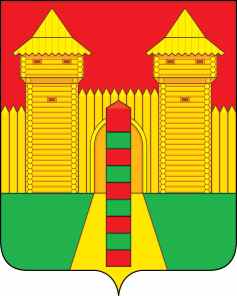 АДМИНИСТРАЦИЯ  МУНИЦИПАЛЬНОГО  ОБРАЗОВАНИЯ «ШУМЯЧСКИЙ  РАЙОН» СМОЛЕНСКОЙ  ОБЛАСТИРАСПОРЯЖЕНИЕот 05.12.2023г. № 340-р           п. ШумячиВ соответствии с Уставом муниципального образования «Шумячский район» Смоленской области, Положением о порядке управления и распоряжения муниципальной собственностью Шумячского района Смоленской области, утвержденным решением Шумячского районного Совета депутатов от 28.02.2018г. №11, на основании ходатайства Муниципального бюджетного общеобразовательного учреждения «Криволесская основная школа» от 28.11.2023г. №98   1. Изъять из оперативного управления Муниципального бюджетного общеобразовательного учреждения «Шумячская средняя школа имени                          В.Ф. Алешина» объект муниципальной собственности (далее - Объект):2. Передать Объект Муниципальному бюджетному общеобразовательному учреждению «Криволесская основная школа» закрепить на праве оперативного управления.	3. Отделу экономики и комплексного развития Администрации муниципального образования «Шумячский район» Смоленской области предоставить на утверждение акты приема-передачи Объектов и внести соответствующие изменения в реестр объекта муниципальной собственности муниципального образования «Шумячский район» Смоленской области.Глава муниципального образования«Шумячский район» Смоленской области                                        А.Н. ВасильевО передаче муниципального имущества№ п/пНаименование объектаКоличество (шт.)Год выпускаБалансовая стоимость (руб.)Регистрационный номерИдентификационный номер1Автобус специальный для перевозки детей  ГАЗ-322121     120161 165 000А701АС67Х96322121G0816586